Dear Grade 4 parents, The grade 4s will be creating some dioramas in the next 2 weeks to showcase what they have learned about Native American lifestyles and fur trader lifestyles. They will be building dioramas that represent BOTH a Native American camp and a fur trading fort so that we can see the contrast in the 2 lifestyles. Kids have been brainstorming some potential ‘artifacts’ that they could recreate in their dioramas, so I am sure that they already have potential “supplies” in mind that they will wish to have. I ask that supplies start being brought in to the class as soon as possible so that we can see what we have to work with! NOTE: I will be providing each of the kids with a diorama box (chicken breast sized) so they will not be required to supply their own box! Potential supplies might include: Modelling clay Fabric scraps (especially anything tan, burlap, or fur that looks like animal fur) Popsicle sticks Toothpicks Small animal or people figurines String Twigs I would also suggest sending a glue gun and glue sticks to school with your child if you have and extra one that won’t be missed too badly over the course of 2 weeks!  We will begin building dioramas after our field trip to the Head-Smashed-In Buffalo Jump, so I would like supplies by no later than April 9th please! Thanks for your cooperation, hope the kids are excited to build! Miss Miller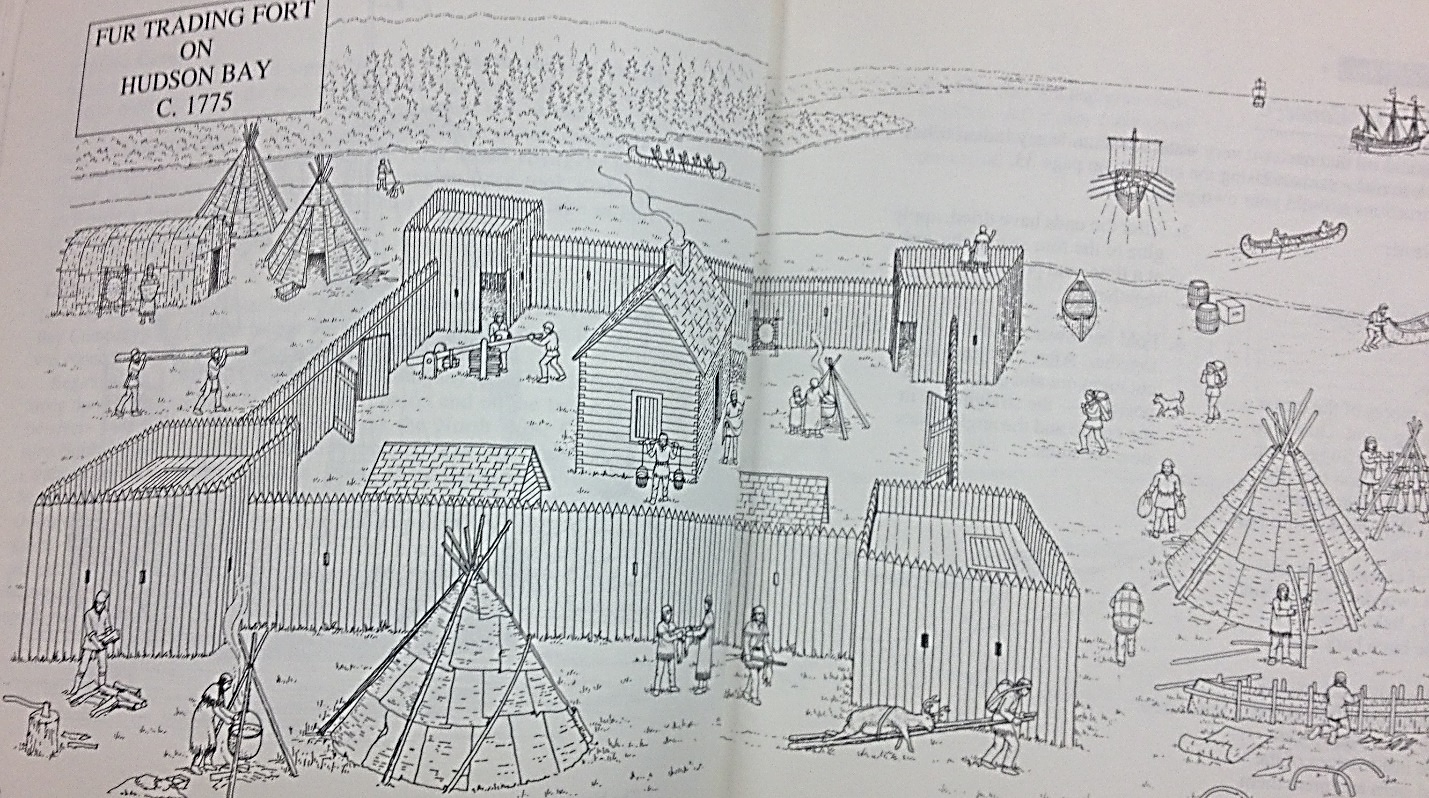 